Publicado en Abadiño (Vizcaya) el 02/05/2016 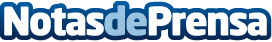  Whataplace, una nueva app que permite guardar ubicaciones y buscar lugares de interésLa aplicación, de momento disponible para Android, pronto se podrá descargar para iOSDatos de contacto:Eduardo Revilla Vaquero660964931Nota de prensa publicada en: https://www.notasdeprensa.es/whataplace-una-nueva-app-que-permite-guardar Categorias: Dispositivos móviles http://www.notasdeprensa.es